Годовой отчет АО "Порт Ванино" за 2019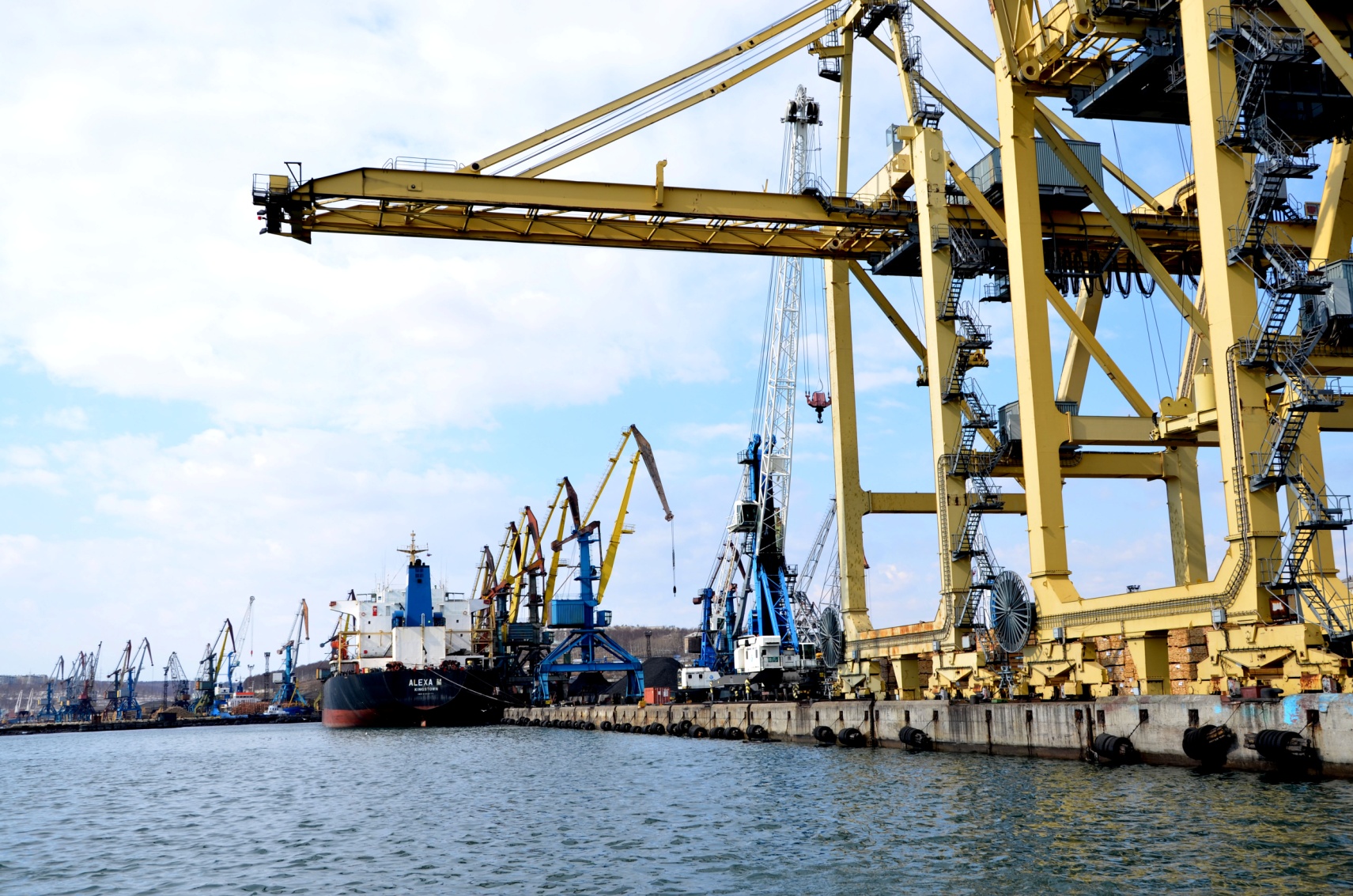 Сведения об обществе 1.1. Наименование акционерного общества: Полное наименование на русском языках: Акционерное общество «Ванинский морской торговый порт». Сокращенное наименование на русском/английском языках: АО «Порт Ванино» / «Vanino Port» AO. Номер и дата выдачи свидетельства о государственной регистрации: Дата государственной регистрации: 10.12.1993. Регистрационный номер: 467. Орган государственной регистрации: Администрация Ванинского района Хабаровского края. Субъект Российской Федерации: Хабаровский край. Место нахождения: Российская Федерация, Хабаровский край, рабочий поселок  Ванино. Почтовый адрес Общества: 682860, Российская Федерация, Хабаровский край, рабочий поселок Ванино, ул. Железнодорожная, д. 1.Телефон: (42137) 57505, 77799/ Факс: (42137) 77575. Адрес электронной почты: vcsp@vcsp.ru. Веб-сайт: www.vaninoport.ru. 1.2. Основной вид деятельности: Складская деятельность по хранению различной продукции. Код по ОКВЭД: 52.10;Транспортная обработка грузов. Код по ОКВЭД: 52.241.3. Размер уставного капитала: Уставной капитал – 134 900 рублей. Общее количество акций: 134 900 штук. Количество обыкновенных акций: 101 175 штук. Номинальная стоимость обыкновенных акций: 1 рубль. Государственный регистрационный номер выпуска обыкновенных акций: 1-01-31014-F Количество привилегированных акций: 33 725 штук. Номинальная стоимость привилегированных акций: 1 рубль.Государственный регистрационный номер выпуска привилегированных акций: 2-01-31014-F.1.4. Сведения об аудиторе Общества Полное фирменное наименование: Общество с ограниченной ответственностью Аудиторская компания «АВУАР»Сокращенное фирменное наименование: ООО АК «АВУАР»Место нахождения: 620027, Свердловская область, г. Екатеринбург, пер. Красный, д. 5, кор.1, офис 207.ИНН: 7453129140;  ОГРН: 1047424500078Телефон: +7 (343) 328-1817;Факс: +7 (343) 236-6255Адрес электронной почты: ekb@avuar.ruДанные о членстве аудитора в саморегулируемых организациях аудиторов Полное наименование: Саморегулируемая организация аудиторов «Российский Союз аудиторов»Место нахождения: 107031 Российская Федерация, г. Москва, Петровский переулок 8 стр. 21.5. Сведения об организациях, осуществляющих учет прав на эмиссионные ценные бумаги Общества  Полное фирменное наименование: Акционерное общество «Независимая регистраторская компания Р.О.С.Т.»Сокращенное фирменное наименование: АО «НРК-Р.О.С.Т.»Место нахождения: 107996, г. Москва, ул. Стромынка, д. 18, корпус 13ИНН: 7726030449  ОГРН: 1027739216757 Номер лицензии: № 045-13976-000001 Дата выдачи: 03.12.2002г., бессрочная Наименование органа, выдавшего лицензию: Центральный банк Российской ФедерацииДата, с которой регистратор осуществляет ведение реестра владельцев ценных бумаг Общества: 24.10.2014 г.2. ПОЛОЖЕНИЕ ОБЩЕСТВА В ОТРАСЛИАкционерное общество «Ванинский морской торговый порт» – один из крупнейших операторов морских терминалов на Дальнем Востоке России, является правопреемником основанного в 1943 году одноименного морского порта. Сведения о предприятии включены в реестр морских портов Российской Федерации.Расположение: на западном побережье Татарского пролива в 400 км севернее Японии в естественной глубоководной бухте с круглогодичной навигацией.Географическое положение порта предопределило его важное значение для внутренних и внешних перевозок. Ванино имеет выход на две железнодорожные магистрали – Транссибирскую (через Хабаровск) и Северный ход дальневосточной железной дороги – БАМ (через Комсомольск-на-Амуре). Перевозка грузов по маршруту Запад - Восток через порт Ванино дает значительную экономию времени и транспортных расходах грузовладельцев. БАМ – это сквозной и самый короткий путь к Тихому океану.Основу грузооборота порта составляют внешнеторговые грузы – уголь, металлы, глинозем, лесные грузы. Основные направления экспортных перевозок – страны АТР (Япония, КНР, Республика Корея).Портовая инфраструктура АО «Порт Ванино» объединяет 16 причалов протяженностью 2,5 км, которые входят в состав трех производственных комплексов, оснащенных необходимым крановым оборудованием и складскими объектами. Глубины у причалов позволяют обрабатывать суда грузовместимостью до 45 тыс. тонн. Обслуживание судов (швартовные операции, снабжение водой, услуги рейдового катера) осуществляется силами портового флота АО «Порт Ванино», в составе которого – три буксира-кантовщика.Основные тенденции развития отрасли в отчетном году, положение общества в отрасли.Объём перевалки грузов в морских портах России за 12 месяцев 2019 года увеличился по сравнению с аналогичным периодом 2018 года на 2,9% и составил 840,3 млн т, в том числе сухогрузов – 376,1 млн т -3,0%), наливных – 464,2 млн т. (+8,2%).Снижение объёма перевалки сухогрузов вызвано уменьшением перевалки зерна на 30,9%, чёрных металлов на 12,6%, грузов на паромах на 51,2%, лесных грузов на 7,7% и металлолома на 26,6%. В тоже время было отмечено увеличение перевалки угля на 9,1%, грузов в контейнерах на 5,4%, руды на 29,4%, минеральных удобрений на 6,3% и цветных металлов на 13,6%.За 12 месяцев 2019 года по отношению к 2018 году общий объем перевалки угольной продукции в России вырос на 9,1% до 176 млн. тн (+14,6 млн. тн). Объём в Дальневосточном бассейне вырос на 8,5% (+ 7,78 млн. тн), в порту Ванино на 6,4%. В АО "Порт Ванино" рост объема перевалки угля вырос на 24,3% (+ 979 тыс. тн).Грузооборот морских портов по внешнеторговым грузам увеличился, в то время как перевозки каботажных грузов через морские порты продолжают снижаться. Доля экспортных грузов составляет 77,8% от общего грузооборота портов, импортных – 4,4%, транзитных – 8,0%, каботажных – 9,8%.Доля перегрузки от общего грузопотока в Арктическом бассейне составила 12,5%, в Балтийском – 30,5%, Азово-Черноморском – 30,7%, Каспийском – 0,9% и Дальневосточном – 25,4%.В Дальневосточном бассейне переработка грузов увеличилась на 6,4% до 213,5 млн т.Доля АО «Порт Ванино» в общем объеме перевалки сухогрузов в портах Дальневосточного бассейна составляет 6%. По объемам перевалки угля АО «Порт Ванино» входит в десятку крупнейших операторов морских терминалов в России.Факторы, влияющие на положение общества в отраслиВ пределах Хабаровского края порт Ванино сегодня единственный универсальный морской порт круглогодичного действия с производственным потенциалом, превышающим 10 млн. тонн. Существует определенная часть грузопотока, вероятность потери которого вследствие конкурентной борьбы невелика – это, в первую очередь, товары грузоотправителей, тяготеющих к порту Ванино в силу их географического расположения, например металлы, производимые на мощностях бывшего завода Амурсталь (г. Комсомольск-на-Амуре), грузы, следующие на о. Сахалин по паромной переправе Ванино-Холмск. По межрегиональным грузам, имеющим альтернативные и сравнимые по стоимости варианты перевозки, имеет место конкурентная борьба, как на местном, так и на региональном уровне (морские порты Дальнего Востока). В 2019 году одним из доминирующих факторов, определяющих конъюнктуру рынка стивидорных услуг в Дальневосточном бассейне, стала ситуация с экспортом российских углей в страны АТР. Вследствие падения спроса на угли в Европейском регионе, существенно увеличилась потребность в услугах по транспортировке углей в Японию, Корею, Китай, Вьетнам и другие страны АТР. Спрос на услуги операторов морских терминалов стабильно превышает предложение. Соответственно, практически все портовые мощности, пригодные к использованию для перевалки угля, задействованы на работе с угольной продукцией. Основным фактором, ограничивающим перевозки угольной продукции в ДВ порты, является пропускная способность железнодорожной инфраструктуры.В рынке лесоматериалов в отчетном периоде продолжилась тенденция к замещению экспорта круглого леса экспортном переработанной продукции – пиломатериалы и пеллеты. Квотирование экспорта лиственницы и пихты привело к существенному снижению объемных показателей перевозки лесных грузов, причем потерянные объемы не могут быть компенсированы продукцией глубокой переработки в связи с тем, что выход готовой продукции из объемной единицы круглого леса составляет порядка 50%. В условиях падения грузовой базы, возникает дефицит универсальных портовых мощностей. Уровень конкуренции за объемы лесных грузов является высоким. Основные конкуренты Порта Ванино по лесным грузам – это стивидоры порта Советская Гавань. Основные преимущества порта Ванино на межрегиональном рынке стивидорных услуг обусловлены удобным географическим положением. Порт имеет прямой выход на две независимые железнодорожные магистрали – Транссибирскую и Байкало-Амурскую; наименьшее удаление от центра России. При этом БАМ позволяет сократить доставку грузов железнодорожным транспортом из западных регионов России, что дает существенную экономию транспортных расходов по сравнению с портами Приморья. В то же время, стоимость морской перевозки грузов от портов Приморья до портов Китая, Кореи, южных и восточных портов России, как правило, ниже ставок фрахта от порта Ванино. Основными факторами, влияющими на распределение межрегиональных грузопотоков, являются:Сквозная стоимость перевозки;Сроки доставки;Уровень сервиса на всем маршруте доставки;Наличие у компаний, контролирующих грузопотоки, прямого интереса в развитии конкретного портового терминала.Однако в настоящее время вышеуказанная группировка факторов теряет свою актуальность по причине нехватки пропускной способности железной дороги. Повышение спроса на услуги организаций транспорта, в том числе стивидорных компаний, не ослабевает, а, напротив, приобретает тенденцию постоянного роста. Сегодня все крупные транспортные узлы Дальневосточного бассейна работают на пределе пропускной способности, не покрывая при этом предложения со стороны грузовладельцев.Поэтому на первый план в борьбе за грузопотоки выходят принципиально иные виды риска, в первую очередь, риск нехватки мощности железной дороги для перевозки предлагаемых объемов грузов в адрес конкретного оператора морского терминала.3.ПРИОРИТЕТНЫЕ НАПРАВЛЕНИЯ ДЕЯТЕЛЬНОСТИ ОБЩЕСТВААО «Порт Ванино» осуществляет свою деятельность на территории и в пределах акватории морского порта Ванино. Основными направлениями деятельности АО «Порт Ванино» является оказание услуг:перевалка грузов;транспортно-экспедиционное обслуживание грузов;предоставление услуг буксиров;обслуживание судов на паромной переправе Ванино-Холмск;4. Отчет СОВЕТА ДИРЕКТОРОВ ОБЩЕСТВА О РЕЗУЛЬТАТАХ РАЗВИТИЯ ОБЩЕСТВА по приоритетным направлениям деятельности общества4.1. Формирование чистой прибылиФормирование и распределение прибыли является одной из важнейших задач в целях дальнейшего обеспечения эффективного развития Общества.  В процессе управления Обществом все показатели оптимизируют таким образом, чтобы количество прибыли было максимальным. По итогам 2019 г. чистая прибыль общества по данным бухгалтерской отчетности составила 2 867 961 тыс. руб. Чистая прибыль сформирована:4.2. Основные средстваНа конец отчетного года в бухгалтерской отчетности общества отражены основные средства в сумме 920 141 тыс. руб. Структура основных средств:Износ основных средств на 31.12.2019 составляет 77 %.На приобретение основных средств в 2019 г. направлено 579 793 тыс. руб., в т.ч. имущество, полученное по договорам лизинга (выкуп оборудования состоялся в 2019г.), ввод в эксплуатацию Северной ЛЭП. В 2018 году принято к учету в составе основных средств объектов на сумму 165 022 тыс.руб.4.3. Материально-производственные запасыНа конец отчетного периода на балансе Общества отражены материально-производственные запасы в сумме 161 503 тыс. руб. По сравнению с предыдущим годом запасы увеличились на 7 714 тыс. руб., указанное увеличение связано с приобретением ГСМ по состоянию на 31.12.2019г.В течение 2019 г. на приобретение материально-производственных запасов и изготовление собственными силами было использовано – 317 386 тыс. руб., списано на расходы 309 672 тыс. руб. Резерв под обесценение запасов не создавался, в связи с отсутствием основания в части соблюдения условий для создания резерва.4.4. Дебиторы и кредиторыНа 31.12.2019 дебиторская задолженность составляет 10 245 497 тыс. руб., что на         1 215 658 тыс. руб., больше по сравнению с данными на начало года, в связи с начислением процентов по займам.Показатель кредиторской задолженности на конец года составляет 4 118 134 тыс. руб., кредиторская задолженность по сравнению с показателями на начало года увеличилась на 1 137 276 тыс. руб., в т.ч., за счет полученных авансов.4.5. Сведения о начисленных и уплаченных налогах (тыс. руб.) за 2019г.4.7. Показатели финансово-экономической деятельности обществаа. Анализ динамики и структуры источников финансовых ресурсов общества за 2019 годАнализ пассивной части баланса показывает, что дополнительный приток средств в отчетном периоде в сумме 1 042 454 тыс. руб., был связан с ростом собственного капитала на 2 867 962 тыс. руб., скорректированного на сумму погашения долгосрочных и краткосрочных обязательств в размере 2 948 447 тыс.руб. Структура источников хозяйственных средств предприятия на 31.12.2019г., характеризуется преобладающим удельным весом нераспределенной прибыли – 42,30%, заемных средств – 42,95%. Доля задолженности по заемным средствам по отношению к предыдущему периоду снизилась на   2 948 447 тыс.руб., (11,5%).Кредиторская задолженность в сумме 4 118 134 тыс.руб., на 84,3% состоит из привлеченных авансов, согласно условиям договора.б. Анализ состава и размещения активов предприятияИз данных таблицы следует, что за отчетный период активы предприятия возросли на 1 042 454 тыс. руб. Это произошло за счет роста оборотных активов на 1 109 605 тыс.руб., в т.ч дебиторской задолженности на 1 215 658 тыс.руб.в. Анализ финансовой устойчивости: ликвидности и платежеспособностиНа основании данных баланса Общества по состоянию на 31 декабря 2019 года, ниже в таблице, произведен расчет показателей финансовой устойчивости: ликвидности и платежеспособности в соответствии с критериями, установленными Постановлением Правительства РФ от 29.05.2004 N 257 (ред. от 21.07.2017) «Об обеспечении интересов Российской Федерации как кредитора в деле о банкротстве и в процедурах, применяемых в деле о банкротстве»Основанием для признания структуры баланса неудовлетворительной, а предприятия – неплатежеспособным является такое финансовое состояние, когда:К1 на конец отчетного периода имеет значение менее 2;К2 на конец отчетного периода имеет значение менее 0,1.Коэффициент текущей ликвидности.Из данных расчета следует, что величина данного коэффициента у АО «Порт Ванино» превышает норматив. Это свидетельствует об общей обеспеченности предприятия оборотными средствами для ведения хозяйственной деятельности и своевременного погашения срочных обязательств, а также о наличии собственных оборотных средств, необходимых для финансовой устойчивости общества.Коэффициент обеспеченности собственными средствами свидетельствует о способности организации финансировать деятельность за счет оборотного капитала, не прибегая к заемным средствам. Оптимальным считается результат, когда значение показателя составляет более 0,1. Не исключены случаи, когда значения указанных коэффициентов могут быть отрицательными. Такая ситуация на предприятии свидетельствует о том, что оборотные активы и основные фонды покрываются заемными средствами.г. Анализ рентабельностиПо итогам деятельности Общества за 2019 год можно сделать вывод о его стабильном, постепенном и планомерном развитии в рамках основных его приоритетных  направлений.5. ПЕРСПЕКТИВЫ РАЗВИТИЯ ОБЩЕСТВАПорты Ванино и Советская Гавань обладают существенными преимуществами перед портами Приморья в отношении развития причальной линии. Они имеют до 900 гектаров свободной земельной территории и морских акваторий с глубинами до 22 метров, позволяющих строить причалы практически без проведения дноуглубительных работ, имеют прямой выход на две независимые железнодорожные магистрали – Транссибирскую и Байкало-Амурскую (Северный широтный ход).При направлении транзитных и экспортных грузопотоков по Северному широтному ходу по международному транспортному коридору «Восток-Запад» через Ванинский транспортный узел из западных регионов России расстояние транспортировки сокращается более чем на 500 километров по сравнению с портами Приморья. Это позволяет значительно снизить стоимость железнодорожных перевозок. Активное привлечение грузопотоков по БАМу будет способствовать решению проблемы его эксплуатации и окупаемости. Однако есть ряд важнейших проблем, которые необходимо учитывать при инвестировании в сооружение новых портовых мощностей, несмотря на все объективные преимущества порта Ванино и оптимистические перспективы развития, главной проблемой была и остается недостаток пропускной способности железной дороги.Представляется, что наиболее эффективным решением станет разработка генеральной схемы развития ВСТУ в рамках и за счет средств федеральных целевых инвестиционных программ.АО «Порт Ванино», как хозяйствующий субъект, нацеленный на динамичное развитие предприятия и транспортного узла в целом, принимает посильное участие в разработке комплекса мер, направленных на решение проблем инфраструктурных ограничений, и самостоятельно прорабатывает проекты расширения мощностей имеющихся перегрузочных комплексов, сооружения новых терминалов. Опираясь на выводы, вытекающие из проведенного анализа основных и перспективных грузопотоков, на которые может рассчитывать стивидорная компания, а также тенденций на товарных рынках и в портовом бизнесе, в качестве приоритетов дальнейшего развития акционерного общества следует выделить нижеследующие проекты:Расширение складских площадей за счет реконструкции крытых складов и построек, благоустройства освободившейся открытой территории; Обновление и модернизация перегрузочного оборудования;Специализация определенных причалов и оборудования под балкерные грузы;Внедрение новой технологии, позволяющей снизить экологическую нагрузку на регион деятельности предприятия.В результате реализации инвестиционных проектов будут решены следующие задачи:Увеличение грузооборота АО «Порт Ванино», увеличение доли рынка с перспективой формирования транспортно-логистического узла на базе портовых терминалов        АО «Порт Ванино»;Повышение рентабельности продаж, увеличение производительности труда за счет специализации, эффекта масштаба, модернизации перегрузочного оборудования;Наращивание и реализация конкурентных преимуществ;Увеличение занятости в основном производстве порта, создание рабочих мест на вводимых в строй мощностях;Развитие социальных программ.6. ИНФОРМАЦИЯ ОБ ОБЪЕМЕ КАЖДОГО ИЗ ИСПОЛЬЗОВАННЫХ ОБЩЕСТВОМ В ОТЧЕТНОМ ГОДУ ВИДОВ ЭНЕРГЕТИЧЕСКИХ РЕСУРСОВ В НАТУРАЛЬНОМ  И ДЕНЕЖНОМ ВЫРАЖЕНИИ 7. Отчет о выплате объявленных (начисленных) дивидендов по акциям обществаНа годовом общем собрании акционеров, проводимом в 2019 году, принято решение: дивиденды по привилегированным и обыкновенным именным бездокументарным акциям Общества по результатам 2018 финансового года не выплачивать. По результатам 3, 6, 9 месяцев 2019 финансового года решение о выплате дивидендов не принималось.8. Описание основных факторов риска, связанных с деятельностью обществаОтраслевые рискиОтраслевые риски порта связаны с возможным ухудшением ситуации в отрасли, снижением спроса на услуги по хранению и переработке грузов, в связи с возможным усилением конкуренции на внутреннем рынке, переход крупных клиентов на собственные мощности, с изменением цен на услуги, предоставляемые портом. Отраслевые риски подразделяются на внутренние и внешние.Внутренние риски: снижение стоимости энергетических ресурсов при одномоментном росте ГСМ, увеличение железнодорожных тарифов, техническое оснащение и модернизация оборудования общества.Внешние риски: падение курса рубля по отношению к ключевым мировым валютам, изменение внешнеэкономической среды, появление новых перегрузочных мощностей в портах-конкурентах.Основным инструментом общества для снижения риска падения грузооборота вследствие влияния перечисленных угроз является постоянный мониторинг конъюнктуры рынков, анализ конкурентной среды, заключение среднесрочных и долгосрочных договоров на оказание услуг и иных соглашений, направленных на развитие сотрудничества с крупнейшими клиентами общества.Правовые риски – риск возникновения у предприятия потерь в результате: Несоблюдения требований нормативных правовых актов и заключенных договоров; Несовершенства правовой системы (противоречивость законодательства, отсутствие правовых норм по регулированию отдельных вопросов, возникающих в процессе деятельности  организации); Нарушения контрагентами нормативных правовых актов, а также условий заключенных договоров. В России правовые риски приобретают особое значение, так как в силу короткой истории существования рыночной экономики, в законодательстве, по-прежнему отсутствует четкая нормативная база, что может повлечь за собой предъявление Обществу необоснованных претензий в судебном порядке. Экологические риски Территория АО «Порт Ванино» расположена вблизи поселка Ванино. Этим обусловливается ряд ограничений, действующих при работе порта при перевалке отдельных категорий грузов – пылящих, токсичных, взрывчатых и т.п.При соответствующей организационной и технологической подготовке, внедрении безопасных с экологической точки зрения технологий перегрузочных работ уровень экологических рисков сводится к минимуму. Руководство компании уделяет особое внимание природоохранной деятельности. На территории предприятия проводится производственный контроль, в ходе которого проверяется соблюдение экологических норм. На постоянной основе проводится мониторинг атмосферного воздуха аттестованной и аккредитованной лабораторией. Разработаны мероприятия о соблюдении экологического законодательства при перевалке пылящих грузов.Финансовые и налоговые рискиФинансовыми рисками Общества являются: валютные риски, инвестиционные риски, кредитные риски, связанные с возможностью изменения процентных ставок; изменение курса обмена иностранной валюты, устанавливаемого Центральным Банком Российской Федерации, с нестабильным финансовым положением контрагентов.Основной финансовый риск обусловлен высоким уровнем инфляции в стране, которая может отрицательно сказаться на долговом финансировании компании.Вместе с тем, АО «Порт Ванино» строит свою деятельность на основе строгого соответствия действующему законодательству, отслеживает и своевременно реагирует на изменения в нем. За последние годы проверки со стороны контролирующих государственных органов, в том числе налоговые проверки, не повлекли негативных последствий для деятельности Общества.Административно-политические риски К административно-политическим рискам относятся угрозы введения мер ограничения импорта или экспорта отдельных видов товаров, трудности при административном согласовании проектов строительства капитальных объектов и сооружений, длительность процедур согласования и принятия решений, влияющих на функционирование Общества, его финансово-экономические и производственные показатели, в частности, решения федерального тарифного органа об индексации уровня тарифов на основные виды деятельности предприятия. Данные риски оказывают существенное влияние на деятельность акционерного Общества. Так, порядок государственного регулирования тарифов на услуги в морском порту, сложная и продолжительная процедура изменения утвержденных тарифов, лишает предприятие гибкости в вопросах ценообразования. Мероприятия, направленные на снижение данной группы рисков – постоянный мониторинг изменений в законодательстве; работа в профильных ассоциациях и координационных советах с целью принятия превентивных мер в отношении законопроектов, ухудшающих возможности эффективной деятельности порта.9. СОСТАВ СОВЕТА ДИРЕКТОРОВ ОБЩЕСТВА Состав Совета директоров АО «Порт Ванино», избранный 13.06.2018 действующий до 26.04.2019:Лебедев Алексей Викторович – член Совета директоров;Склемина Марина Сергеевна – член Совета директоров;Киселев Алексей Юрьевич - член Совета директоров (председатель);Дмитраков Евгений Станиславович - член Совета директоров;Синяк Максим Андреевич – член Совета директоров;Гусев Владимир Васильевич - член Совета директоров;Дарбинян Минас Арсенович - член Совета директоровСостав Совета директоров АО «Порт Ванино», избранный 26.04.2019 и действующий по настоящее время:Лебедев Алексей Викторович – член Совета директоров;Склемина Марина Сергеевна – член Совета директоров;Киселев Алексей Юрьевич – член Совета директоров (председатель);Дмитраков Евгений Станиславович - член Совета директоров;Синяк Максим Андреевич – член Совета директоров;Гусев Владимир Васильевич - член Совета директоров;Дарбинян Минас Арсенович - член Совета директоровФИО: Склемина Марина Сергеевна Год рождения: 1983Образование: ВысшееОсновное место работы:Доля участия члена совета директоров в уставном капитале Общества и доля принадлежащих  обыкновенных акций Общества составляет 0%.Сведения о сделках по приобретению или отчуждению акций Общества, совершенных в отчетном году: сделки не совершались. ФИО: Лебедев Алексей ВикторовичГод рождения: 1974Образование: ВысшееОсновное место работы:Доля участия члена совета директоров в уставном капитале Общества и доля принадлежащих  обыкновенных акций Общества составляет 0%.Сведения о сделках по приобретению или отчуждению акций Общества, совершенных в отчетном году: сделки не совершались.ФИО: Киселев Алексей Юрьевич (председатель Совета директоров с 19.06.2018)Год рождения: 1976Образование: ВысшееОсновное место работы:Доля участия члена совета директоров в уставном капитале Общества и доля принадлежащих  обыкновенных акций Общества составляет 0%.Сведения о сделках по приобретению или отчуждению акций Общества, совершенных в отчетном году: сделки не совершались.ФИО: Дмитраков Евгений СтаниславовичГод рождения: 1980Образование: ВысшееОсновное место работы:Доля участия члена совета директоров в уставном капитале Общества и доля принадлежащих  обыкновенных акций Общества составляет 0%.Сведения о сделках по приобретению или отчуждению акций Общества, совершенных в отчетном году: сделки не совершались.ФИО: Гусев Владимир ВасильевичГод рождения: 1945Образование: ВысшееОсновное место работы:Доля участия члена совета директоров в уставном капитале Общества и доля принадлежащих  обыкновенных акций Общества составляет 0%.Сведения о сделках по приобретению или отчуждению акций Общества, совершенных в отчетном году: сделки не совершались. ФИО: Синяк Максим АндреевичГод рождения: 1976Образование: ВысшееОсновное место работы:Доля участия члена совета директоров в уставном капитале Общества и доля принадлежащих  обыкновенных акций Общества составляет 0%.Сведения о сделках по приобретению или отчуждению акций Общества, совершенных в отчетном году: сделки не совершались.ФИО: Дарбинян Минас АрсеновичГод рождения: 1983Образование: ВысшееОсновное место работы:Доля участия члена совета директоров в уставном капитале Общества и доля принадлежащих  обыкновенных акций Общества составляет 0%.Сведения о сделках по приобретению или отчуждению акций Общества, совершенных в отчетном году: сделки не совершались. 10. сведения о лице, занимающем должность (осуществляющем функции) единоличного ИСПОЛНИТЕЛЬНого ОРГАНа ОБЩЕСТВА В отчетном периоде должность Генерального директора Общества занимал:ФИО: Дмитраков Евгений Станиславович – период работы с 28.02.2017 по настоящее время.Год рождения: 1980Образование: ВысшееОсновное место работы:Доля участия Генерального директора в уставном капитале Общества и доля принадлежащих  обыкновенных акций Общества составляет 0%.Сведения о сделках по приобретению или отчуждению акций Общества, совершенных в отчетном году: сделки не совершались.11. ОСНОВНЫЕ ПОЛОЖЕНИЯ ПОЛИТИКИ ОБЩЕСТВА В ОБЛАСТИ ВОЗНАГРАЖДЕНИЯ И (ИЛИ) КОМПЕНСАЦИИ РАСХОДОВ, А ТАКЖЕ СВЕДЕНИЯ ПО КАЖДОМУ ИЗ ОРГАНОВ УПРАВЛЕНИЯ АКЦИОНЕРНОГО ОБЩЕСТВА Согласно ст. 8 Устава Общества органами управления являются:- Общее собрание акционеров;- Совет директоров;- Единоличный исполнительный орган (Генеральный директор).По решению Общего собрания акционеров членам Совета директоров Общества в период исполнения ими своих обязанностей могут выплачиваться вознаграждения и компенсироваться расходы, связанные с исполнением ими функций членов Совета директоров Общества.В отчетном году членам Совета директоров Общества выплачивались:В течение отчетного года вознаграждения, премии, комиссионные, вознаграждения, отдельно выплаченные за участие в работе Совета директоров, и компенсация расходов, связанных с исполнением функций членов Совета директоров, членам Совета директоров Общества не выплачивалась.Вознаграждение Генеральному директору выплачивается в размере и на условиях, определенных трудовым договором, заключенным между ним и Обществом. Вознаграждение складывается из оклада с начислением на него территориальных надбавок и премии, размер которой для Генерального директора зависит от объема переваленного груза, в соответствующем месяце. 12. перечень СОВЕРШЕННЫХ ОБЩЕСТВОМ В ОТЧЕТНОМ ГОДУ сделок, признаваемых в соответствии с Федеральным законом «об акционерных обществах» крупными сделкамиСведения не раскрываются Обществом по основаниям, предусмотренным действующим законодательством РФ.13. перечень совершенных обществом в отчетном году СДЕЛоК, признаваемых в соответствии с Федеральным законом «об акционерных обществах» Сделками, в совершении которых имелась ЗАИНТЕРЕСОВАННОСТЬ В отчетном году указанные сделки Обществом не совершались.14. СВЕДЕНИЯ О СОБЛЮДЕНИИ ОБЩЕСТВОМ ПРИНЦИПОВ И РЕКОМЕНДАЦИЙ КОДЕКСА КОРПОРАТИВНОГО УПРАВЛЕНИЯ, РЕКОМЕНДОВАННОГО К ПРИМЕНЕНИЮ БАНКОМ РОССИИ Рекомендации Кодекса корпоративного управления Обществом соблюдаются. Общество обеспечивает равное и справедливое отношение ко всем акционерам при реализации ими права на участие в управлении Обществом;Общество создает для акционеров максимально благоприятные возможности для участия в общем собрании, условия для выработки обоснованной позиции по вопросам повестки дня общего собрания, координации своих действий, а также возможность высказать свое мнение по рассматриваемым вопросам;В ходе подготовки и проведения общего собрания акционеры имеют возможность беспрепятственно и своевременно получать информацию о собрании и материалы к нему, задавать вопросы единоличному исполнительному органу и членам Совета директоров Общества.4. Наличие у Общества веб-сайта в сети Интернет и регулярное раскрытие информации об Обществе на этом сайте.Рекомендации Кодекса корпоративного управления соблюдаются Советом директоров Общества:1. Совет директоров осуществляет стратегическое управление Обществом, определяет основные принципы и подходы к организации в Обществе системы управления рисками и внутреннего контроля, контролирует деятельность единоличного исполнительного органа Общества, а также реализует иные ключевые функции;2. Совет директоров отвечает за принятие решений, связанных с назначением и освобождением от занимаемой должности исполнительного органа, в том числе в связи с ненадлежащим исполнением им своих обязанностей. Совет директоров также должен осуществлять контроль за тем, чтобы исполнительный орган Общества действовал в соответствии с утвержденными стратегией развития и основными направлениями деятельности Общества;3. Совет директоров устанавливает основные ориентиры деятельности Общества на долгосрочную перспективу, оценивает и утверждает ключевые показатели деятельности и основные бизнес-цели Общества, оценивает и одабривает стратегию и бизнес-планы по основным видам деятельности Общества;4. Совет директоров определяет принципы и подходы к организации системы управления рисками и внутреннего контроля в Обществе;5. Совет директоров определяет политику Общества по вознаграждению и (или) возмещению расходов (компенсаций) единоличного исполнительного органа и иных ключевых руководящих работников Общества;6. Совет директоров играет ключевую роль в предупреждении, выявлении и урегулировании внутренних конфликтов между органами Общества, акционерами Общества и работниками Общества;7. Совет директоров играет ключевую роль в обеспечении прозрачности Общества, своевременности и полноты раскрытия Обществом информации, необременительного доступа акционеров к документам Общества;8. Совет директоров осуществляет контроль за практикой корпоративного управления в Обществе и играет ключевую роль в существенных корпоративных событиях Общества.Обществом не утвержден кодекс корпоративного поведения или иной аналогичный документ. АО «Порт Ванино» предоставляет для ознакомления информацию о деятельности Общества в соответствии с Федеральным законом «Об акционерных обществах», Федеральным законом «О рынке ценных бумаг» и нормативными правовыми актами федерального органа исполнительной власти по рынку ценных бумаг. Основным принципом построения Обществом взаимоотношений с акционерами и инвесторами является разумный баланс интересов Общества как хозяйствующего субъекта и как Общества, заинтересованного в защите прав и законных интересов своих акционеров.Генеральный директор						                                    Е.С. ДмитраковАО «Порт Ванино»Главный бухгалтер							                     Г.В.  ПетровскаяАО «Порт Ванино»Утвержден				Советом директоровАО «Порт Ванино» «26» мая 2020 г.(протокол заседания Совета директоров АО «Порт Ванино»	№ 7 от «28» мая 2020 г.)СОДЕРЖАНИЕ	                                                         1СВЕДЕНИЯ ОБ ОБЩЕСТВЕ 32ПОЛОЖЕНИЕ ОБЩЕСТВА В ОТРАСЛИ43ПРИОРИТЕТНЫЕ НАПРАВЛЕНИЯ ДЕЯТЕЛЬНОСТИ ОБЩЕСТВ64Отчет СОВЕТА ДИРЕКТОРОВ ОБЩЕСТВА О РЕЗУЛЬТАТАХ РАЗВИТИЯ ОБЩЕСТВА по приоритетным направлениям деятельности общества75Перспективы развития общества136ИНФОРМАЦИЯ ОБ ОБЪЕМЕ КАЖДОГО ИЗ ИСПОЛЬЗОВАННЫХ ОБЩЕСТВОМ В ОТЧЕТНОМ ГОДУ ВИДОВ ЭНЕРГЕТИЧЕСКИХ РЕСУРСОВ В НАТУРАЛЬНОМ И ДЕНЕЖНОМ ВЫРАЖЕНИИ147ОТЧЕТ О ВЫПЛАТЕ ОБЪЯВЛЕННЫХ (НАЧИСЛЕННЫХ) ДИВИДЕНДОВ ПО АКЦИЯМ ОБЩЕСТВА148Описание основных факторов риска, связанных с деятельностью общества149Состав совета директоров общества1610сведения о лице, занимающем должность (осуществляющем функции) единоличного ИСПОЛНИТЕЛЬНого ОРГАНа ОБЩЕСТВА 191112ОСНОВНЫЕ ПОЛОЖЕНИЯ ПОЛИТИКИ ОБЩЕСТВА В ОБЛАСТИ ВОЗНАГРАЖДЕНИЯ          И (ИЛИ) КОМПЕНСАЦИИ РАСХОДОВ, А ТАКЖЕ СВЕДЕНИЯ ПО КАЖДОМУ ИЗ ОРГАНОВ УПРАВЛЕНИЯ ОБЩЕСТВА  перечень СОВЕРШЕННЫХ ОБЩЕСТВОМ В ОТЧЕТНОМ ГОДУ сделок, признаваемых в соответствии с Федеральным законом «об акционерных обществах» крупными сделками 192013перечень совершенных обществом в отчетном году СДЕЛоК, признаваемых в соответствии с Федеральным законом «об акционерных обществах» Сделками, в совершении которых имелась ЗАИНТЕРЕСОВАННОСТЬ2014СВЕДЕНИЯ О СОБЛЮДЕНИИ ОБЩЕСТВОМ ПРИНЦИПОВ И РЕКОМЕНДАЦИЙ КОДЕКСА КОРПОРАТИВНОГО УПРАВЛЕНИЯ, РЕКОМЕНДОВАННОГО К ПРИМЕНЕНИЮ БАНКОМ РОССИИ 20Наименование показателяСумма,тыс. руб.Прибыль от продаж3 070 064Прибыль от прочих доходов605 291Прибыль (убыток) до налогообложения3 605 225 Текущий налог на прибыль(736 222) Изменение отложенных налоговых обязательств3428Изменение отложенных налоговых активов (1701) Прочие (налоговые санкции, суммы доплаты (переплаты) налога на прибыль) (2769)Чистая прибыль2 867 961Наименование показателяСумма,тыс. руб.Земельные участки и объекты природопользования4 722Здания, машины, оборудование и другие основные средства806 286Незавершенное строительство и приобретение основных средств109 133Наименование налога, сбораНачисленоУплаченоВозвращено из бюджетаНалог на прибыль в федеральный бюджет110 619108 487Налог на прибыль в территориальный бюджет626 653611 452Налог на добавленную стоимость0045 185Земельный налог1 4050Налог на добычу полезных ископаемых2 1532 367Аренда плата за земли 2 0482 186Платежи за загрязнение окружающей среды1 365795Транспортный налог1 7691 748Налог на доходы физических лиц106 867106 826Налог на дивиденды00Налог на имущество10 44111 938ФСС обязательное страхование от несчастных случаев на производстве4 9374 869ФСС обязательное социальное страхование20 94119 643Страховые взносы в Федеральный фонд обязательного медицинского страхования от ФЗП 42 06538 176Страховые взносы на обязательное пенсионное страхование в ПРФ190 071174 662Всего1 121 3341 083 14945 185Виды источников финансовых ресурсовНа 31 декабря 2019 г. (тыс.руб.)На 31 декабря 2019 г. (%)На 31 декабря 2018 г. (тыс.руб.)На 31 декабря 2018 г. (%)Изменение (тыс. руб.)Изменение (%)1Собственные средства00,00%00,00%00,00%1.1.Уставный капитал1350,00%1350,00%00,00%1.2.Собственные акции, выкупленные у акционеров00,00%00,00%00,00%1.3.Переоценка внеоборотных активов285 6470,93%286 6130,97%-966-0,04%1.4.Добавочный капитал (без переоценки)00,00%00,00%00,00%1.5.Резервный капитал200,00%200,00%00,00%1.6.Нераспределенная прибыль12 929 90042,30%10 060 97234,08%2 868 9288,22%Итого13 215 70243,23%10 347 74035,05%2 867 9628,19%2Заемные средства13 127 65842,95%16 076 10554,45%-2 948 447-11,50%2.1.Отложенные налоговые обязательства43 7510,14%46 9310,16%-3 180-0,02%2.2.Кредиторская задолженность4 118 13413,47%2 980 85810,10%1 137 2763,38%2.3.Доходы будущих периодов00,00%00,00%00,00%2.4.Оценочные обязательства62 3100,20%67 7300,23%-5 420-0,03%2.5.Прочие00,00%5 7370,02%-5 737-0,02%Итого17 351 85356,77%19 177 36164,95%-1 825 508-8,19%Всего30 567 555100,00%29 525 101100,00%1 042 4540,00%АктивыНа 31 декабря 2019 г. (тыс. руб.)На 31 декабря 2019 г. (тыс. руб.)На 31 декабря 2018 г. (тыс. руб.)На 31 декабря 2018 г. (тыс. руб.)Изменение (тыс. руб.)Изменение (%)1Нематериальные активы5 0060,02%7 3370,02%-2 331-0,01%2Основные средства920 1413,01%983 2363,33%-63 095-0,32%3Финансовые вложения13 979 03845,73%13 979 03847,35%0-1,61%4Отложенные налоговые активы12 9300,04%14 6310,05%-1 701-0,01%5Прочие внеоборотные активы5140,00%5380,00%-240,00%Итого внеоборотных активов14 917 62948,80%14 984 78050,75%-67 151-1,95%1Запасы161 5030,53%153 7890,52%7 7140,01%2Налог на добавленную стоимость по приобретенным ценностям310,00%1 1560,00%-1 1250,00%3Дебиторская задолженность, в том числе:10 245 49733,52%9 029 83930,58%1 215 6582,93%3.1.Прочие дебиторы4 013 71413,13%3 563 57012,07%450 1441,06%4Финансовые вложения5 225 51117,09%5 225 58717,70%-76-0,60%5Денежные средства и денежные эквиваленты17 3840,06%129 9500,44%-112 566-0,38%6Прочие оборотные активы00,00%00,00%00,00%7Итого оборотных активов15 649 92651,20%14 540 32149,25%1 109 6051,95%8Всего30 567 555100,00%29 525 101100,00%1 042 4540,00%Название показателяФормула расчетаПериодПериодПериодНазвание показателяФормула расчета2019 г.2018 г.2017 г.1. (К1) Коэффициент текущей ликвидностиК1=стр.1200/(стр.1500-стр.1526-стр.1530-стр.1540) по форме 12,22,43,72. (К2) Коэффициент обеспеченности собственными средствамиК2=(стр.1300-стр.1100)/ стр.1200 по форме 1-0,11-0,32-0,14Название показателяФормула расчетаПериодПериодПериодНазвание показателяФормула расчета2019 г.2018 г.2017 г.1. (Рп) Рентабельность продажРп=стр.2400/стр.2110 х100% (по данным ф.2)57,051,655,052. (Ркап) Рентабельность собственного капиталаРкап=стр.2400 (по данным ф.2) / стр.1300 (по данным ф.1)х100%21,719,023,23Видэнергетического ресурсаОбъем потребления в натуральном выраженииЕдиницаизмеренияОбъем потребления, сумма без НДС,  тыс. руб.Электрическая энергия 11 856тыс. кВт·ч36 128Бензин автомобильный56тонн2 763Топливо дизельное2 610тонн130 494Мазут топочный1 092тонн30 111ПериодПериодНаименование организацииДолжностьспо25.08.2014наст.вр.ЗАО "Электросеть" (основное место работы)Начальник юридического отделаПериодПериодНаименование организацииДолжностьспо12.2013наст. вр.ООО "УК Мечел-Транс"Генеральный директорПериодПериодНаименование организацииДолжностьспо01.2013наст.вр.АО "Порт Ванино" (основное место работы)Директор по экономике и финансамПериодПериодНаименование организацииДолжностьспо02.2017наст. вр.АО "Порт Ванино"Генеральный директорПериодПериодНаименование организацииДолжностьспо01.07.2016наст.вр.АО "Порт Ванино"Советник Генерального директораПериодПериодНаименование организацииДолжностьспо2010наст. времяАО "Порт Ванино"Начальник коммерческого отделаПериодПериодНаименование организацииДолжностьспо06.2015 наст.времяПАО «Мечел»Заместитель генерального директора по финансовому контролюПериодПериодНаименование организацииДолжностьспо02.2017наст. времяАО "Порт Ванино"Генеральный директорНаименование вида вознаграждения2019Вознаграждение за участие в работе Совета директоров0Заработная плата членов Совета директоров, являвшихся работниками Общества25 021  тыс. руб.Премии 0Комиссионные 0Иные виды вознаграждений 0ИТОГО25 021 тыс. руб.